АДМИНИСТРАЦИЯ МУНИЦИПАЛЬНОГО ОБРАЗОВАНИЯ«МОНАСТЫРЩИНСКИЙ РАЙОН» СМОЛЕНСКОЙ ОБЛАСТИП О С Т А Н О В Л Е Н И Еот 15.02.2018 № 0039О внесении изменений в постановление от 29.06.2017 № 168С целью актуализации сведений о государственных и муниципальных услугах, контрольно-надзорных функциях, оказываемых Администрацией муниципального образования «Монастырщинский район» Смоленской области, в Реестре государственных и муниципальных услуг (функций) Смоленской области	Администрация муниципального образования «Монастырщинский район» Смоленской области  п о с т а н о в л я е т:1. Изложить в новой редакции прилагаемый перечень государственных и муниципальных услуг, контрольно-надзорных функций, оказываемых Администрацией муниципального образования «Монастырщинский район» Смоленской области, для размещения в Реестре государственных  и муниципальных услуг (функций) Смоленской области.2. Настоящее постановление вступает в силу с момента его подписания и подлежит размещению на официальном сайте Администрации муниципального образования «Монастырщинский район» Смоленской области.Глава муниципального образования«Монастырщинский район»Смоленской области									     В.Б. Титов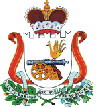 